Utilisez ce générateur de devis Trouvix si votre employeur vous règle la prépa.1 – REMPLISSEZ le document de la page suivante pour votre employeur, tout doit être rempli.2 – RENVOYEZ ce document à Trouvix@gmail.com3 – COMMANDEZ dans le même temps la prépa Atsem ici : https://trouvix.fr/product/preparation-complete-du-concours-atsem-a-distance/. Mettez VOTRE adresse mail dans les renseignements car c’est ce qui va vous permettre d’accéder ensuite à votre prépa.4 – ATTENDEZ  que je vous la débloque, voua alles alors recevoir un mail avec vos identifiants de connexion5 – TELECHARGEZ la facture créée sur votre compte trouvix.fr ici : https://trouvix.fr/compte-utilisateur/6 – DONNEZ la facture à votre employeur ainsi que ce RIB afin qu’il la règle dans les 7 jours suivant la création de votre compte : 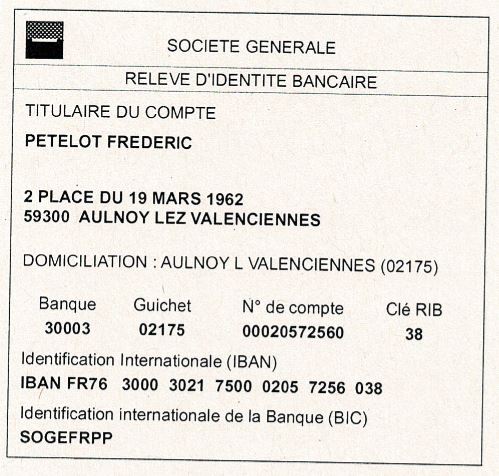 SIGNATURE ET CACHET DE L’ENTREPRISE QUI VA REGLER LA FACTURE PRECEDE DE « BON POUR ACCORD » ET « DATE »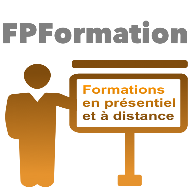 DEVISDEVISPréparation Concours AtsemSANS devoirs à renvoyerPréparation Concours AtsemSANS devoirs à renvoyerDate :PETELOT FrédéricPETELOT FrédéricA :FPFormation - LaBoiteAConcoursFPFormation - LaBoiteAConcours@mail 1 :    2 place du 19 Mars    2 place du 19 Mars@mail 2 : 59300Aulnoy-lez-Valenciennes SIRET : Téléphone : 07 81 18 77 19Téléphone : 07 81 18 77 19 TELEPHONE :Siret : 834 559 841 00012RéférenceDescriptionPU HTQuantitéRemiseMontant HTATSEM 72Préparation Concours Atsem601,060,00€ HT60,00Règlement :CB, virement ou chèque ou mandat administratif TVA 20% 12,00TOTAL €TOTAL €72 ,00